水质分析仪器采购节用户群海报宣传水质分析仪器采购节海报示例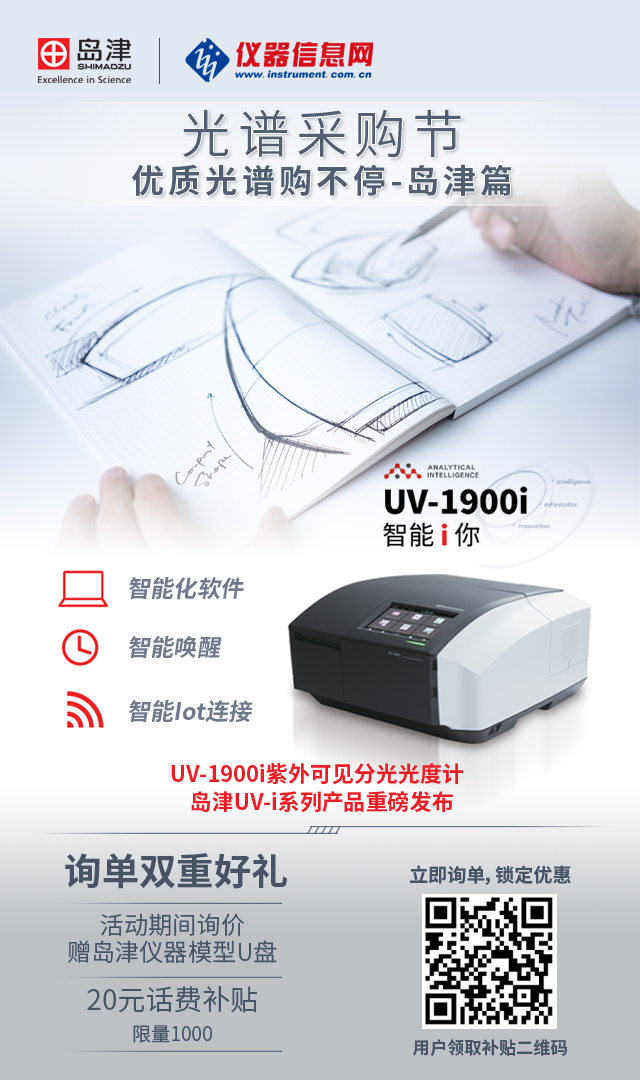 海报需包含内容如下：厂商logo  和 仪器信息网 logo  活动二维码—要求只放活动页面二维码仪器信息网询单有礼—20元话费补贴 厂商优惠